        МУНИЦИПАЛЬНОЕ БЮДЖЕТНОЕ  ОБЩЕОБРАЗОВАТЕЛЬНОЕ УЧРЕЖДЕНИЕМИТЬКОВСКАЯ СРЕДНЯЯ ОБЩЕОБРАЗОВАТЕЛЬНАЯ ШКОЛАРабочая программа  по окружающему миру для    3   класса на 2018-2019 учебный год                                                                           Учитель: Пугачёва Надежда Николаевна     Пояснительная запискаРабочая программа по  окружающему миру для  3 класса разработана  на основе  требований к результатам  освоения  основной образовательной программы начального общего образования МБОУ Митьковской СОШ  с учётом программ, включённых в её структуру, и соответствует   учебному  плану, календарному  учебному  графику  и расписанию  учебных занятий     учреждения  на 2018-2019 учебный год.    При разработке и реализации рабочей  программы  используются   программы  и учебники:Плешаков А.А. Окружающий мир  1-4 классы. Сборник рабочих программ   «Школа России»  – М.: Просвещение2. Плешаков А.А. Окружающий мир.  Учебник для  3 класса начальной школы  в 2-х  частях. - М.: Просвещение           Программа  обеспечена  учебно-методическими  пособиями, экранно-звуковыми, электронными (цифровыми) образовательными  и  интернет – ресурсами в соответствии с перечнем   учебников и учебных   пособий   на 2018-2019 учебный год для реализации  основной образовательной  программы  начального   общего  образования МБОУ Митьковской СОШ         В учебном плане учреждения на изучение окружающего мира  в 3 классе  выделяется 68 часов (34 учебные недели, 2 часа в неделю).   В соответствии  с календарным учебным графиком и  расписанием занятий (на 01.09.2018г)     изучить  содержание   программы  планируется  за  64 часа: 4 урока совпадают  с  праздничными датами (2, 3, 9, 10.05 2018 г.).         Корректировка   Рабочей программы  проведена  за  счёт  объединения  изучаемых тем, что  отражено   в  тематическом планировании. На____________ часов, т.к ____________________________________________________________________________________________________________________________________________На ________________ часов, т.к _________________________________________________________________________________________________________________________________________Планируемые  результаты  освоения  учебного предмета «Окружающий  мир»  в 3 классе(личностные, метапредметные и предметные результаты)Личностные результаты - первичное представление о гражданской идентичности в форме осознания «Я» как юного гражданина России, одновременно осознающего свою принадлежность к определённому этносу;- умение использовать позитивную лексику, передающую положительные чувства в отношении своей Родины; - первичное представление о ценностях многонационального российского общества 9образ Родины как семьи разных народов, образ Москвы как духовной ценности для разных народов;- ценностные представления о своей семье и своей малой родине;- первичные представления об изменении человека и окружающего мира с течением времени, овладение первоначальными навыками адаптации в изменяющемся мире на основе представлении о развитии техники, в том числе электронной;- представление о новой социальной роли ученика, правилах школьной жизни (быть готовым к уроку, бережно относиться к школьным принадлежностям);-положительное отношение к школе и учебной деятельности;- первичное представление о личной ответственности за свои поступки через бережное отношение к природе и окружающему миру в целом;- эстетические чувства, впечатления от восприятия предметов и явлений окружающего мира;- этические чувства, эмоционально нравственная отзывчивость на основе взаимодействия с другими людьми и с природой, доброжелательное отношение к сверстникам, стремление прислушаться к мнению одноклассников;- потребность сотрудничества со взрослыми и сверстниками на основе взаимодействия при выполнении совместных задач;- первоначальная установка на безопасный, здоровый образ жизни через выявление потенциальной опасности окружающих предметов, знакомство с правилами безопасности в быту, при переходе улицы, в транспорте, осознание важности правильной подготовка ко сну, правильного питания, выполнение гигиенических процедур;- бережное отношение к материальным и духовным ценностям через знакомство с трудом людей разных профессий.Метапредметные результатыРегулятивные:- понимать и принимать учебную задачу, сформулированную учителем;- сохранять учебную задачу урока (воспроизводить её в ходе урока по просьбе учителя);- выделять из темы урока известные знания и умения;- планировать своё высказывание (продумывать, что сказать вначале, а что сказать потом);- планировать свои действия на отдельных этапах урока (целеполагание, проблемная ситуация, работа с информацией и пр. по усмотрению учителя);- сверять выполнение работы по алгоритму, данному в учебнике или рабочей тетради;- осуществлять контроль, коррекцию и оценку результатов своей деятельности, используя «Странички для самопроверки»;- фиксировать в конце урока удовлетворённость или неудовлетворённость своей работой на уроке (с помощью средств, предложенных учителем), позитивно относиться к своим успехам/неуспехам.Познавательные- понимать и толковать учебные знаки и символы, используемые в учебнике для передачи информации (условные обозначения, выделения цветом, оформление в рамки и пр.);- находить и выделять под руководством учителя необходимую информацию из текстов, иллюстраций, в учебных пособиях;- понимать схемы учебника, передавая содержание схемы в словесной форме;- понимать содержание текста, интерпретировать смысл, применять полученную информацию при выполнении заданий учебника, рабочей тетради или заданий, предложенных учителем;- анализировать объекты окружающего мира с выделением отличительных признаков;- проводить сравнение и классификацию объектов по заданным критериям;- устанавливать элементарные причинно-следственные связи;- строить рассуждение (или доказательство своей точки зрения) по теме урока в соответствии с возрастными нормами;- проявлять индивидуальные творческие способности при выполнении рисунков, схем, подготовке сообщений и пр.Коммуникативные- включаться в диалог с учителем и сверстниками;- формулировать ответы на вопросы;- слушать партнёра по общению (деятельности), не перебивать, не обрывать на полуслове, вникать в смысл того, о чём говорит собеседник;- договариваться и приходить к общему решению;- излагать своё мнение и аргументировать свою точку зрения;- интегрироваться в группу сверстников, проявлять стремление ладить с собеседниками, не демонстрировать превосходство над другими, вежливо общаться;- признавать свои ошибки, озвучивать их соглашаться, если на ошибки указывают другие;- употреблять вежливые слова в случае неправоты;- понимать и принимать совместно со сверстниками задачу групповой работы (работы в паре), распределять функции в группе (паре) при выполнении заданий;- строить монологическое высказывание, владеть диалогической формой речи (с учётом возрастных особенностей, норм);- готовить небольшие сообщения с помощью взрослых по теме проекта.В результате реализации  рабочей программы по окружающему миру   создаются  условия для достижения  всеми  учащимися 3 класса    предметных  результатов на базовом уровне («учащиеся научатся») и  отдельными мотивированными и способными учащимися на  расширенном и углубленном уровне («учащиеся получат возможность научиться»), что  обеспечивается  проведением  комплексных  текущих (вводный и промежуточный контроль)  и итоговых работ (итоговый контроль) по текстам, в которые  включены задания  разного уровня  сложности, дифференциацией  заданий  на уроках и при формулировании домашних заданий. Достижению планируемых результатов по окружающему миру   на  более высоком уровне   способствуют также  курс   внеурочной  деятельности  «Брянский край (Модуль «История  родного  края»).Предметные результаты                                                                    Человек и природа Учащиеся  научатся:сравнивать объекты живой и неживой природы на основе внешних признаков или известных характерных свойств и проводить простейшую классификацию изученных объектов природы;различать внешность человека и его внутренний мир, наблюдать и описывать проявления внутреннего мира человека;определять место человека в окружающем мире;обнаруживать взаимосвязи между живой и неживой природой, взаимосвязи в живой природе,  между природой и человеком, изображать их с помощью схем, моделей  и использовать для объяснения необходимости бережного отношения к природе;использовать различную дополнительную литературу («Атлас-определитель от земли до неба», «Зелёные страницы», «Великан на поляне», естественно-научные тексты, тексты и иллюстрации учебника) для поиска необходимой информации, ответов на вопросы, объяснений, создания собственных устных сообщений;различать тела, вещества, частицы; описывать изученные вещества;проводить  наблюдения и ставить опыты, используя  лабораторное оборудование и измерительные приборы; следовать инструкциям и правилам техники  безопасности при проведении наблюдений и опытов;исследовать с помощью опытов свойства воздуха, воды, состав почвы; моделировать круговорот воды в природе;классифицировать объекты живой природы, относя их к определённым царствам и другим изученным группам;устанавливать связь между строением и работой различных органов и систем органов человека;понимать необходимость здорового образа жизни, соблюдать правила  безопасного поведения на улицах и дорогах; использовать знания о строении и функционировании организма человека для сохранения и укрепления своего здоровья;правильно вести себя при пожаре, аварии водопровода, утечке газа;соблюдать правила безопасности на улицах и дорогах, различать дорожные знаки разных групп, следовать их указаниям;понимать, что такое экологическая безопасность, соблюдать правила экологической безопасности в повседневной жизни.Учащиеся  получат возможность научиться:• использовать при проведении практических работ инструменты ИКТ (фото- и видеокамеру, микрофон и др.) для записи и обработки информации, готовить небольшие презентации по результатам наблюдений и опытов;• моделировать объекты и отдельные процессы реального мира с использованием виртуальных лабораторий и механизмов, собранных из конструктора;• осознавать ценность природы и необходимость нести ответственность за её сохранение, соблюдать правила экологического  поведения в школе и в быту (раздельный сбор мусора, экономия воды и электроэнергии) и природной среде;• пользоваться простыми навыками самоконтроля самочувствия для сохранения здоровья; осознанно соблюдать режим дня, правила рационального питания и личной гигиены;• выполнять правила безопасного поведения в доме, на улице, природной среде, оказывать первую помощь при несложных несчастных случаях;• планировать, контролировать и оценивать учебные действия в процессе познания окружающего мира в соответствии с поставленной задачей и условиями её реализации.                                                             Человек и обществоУчащиеся  научатся:различать отрасли экономики, обнаруживать взаимосвязи между ними;раскрывать роль экономики в нашей жизни, понимать роль денег в экономике, различать денежные единицы некоторых стран;объяснять, что такое государственный бюджет;понимать, как ведётся хозяйство семьи;обнаруживать связи между экономикой и экологией, строить простейшие экологические прогнозы;находить на карте города Золотого кольца России, приводить примеры достопримечательностей этих городов;находить на карте страны-соседи России и их столицы, рассказывать о различных странах, дополнять эти сведения информацией из других источников (таблица, текст, иллюстрации учебника);приводить примеры достопримечательностей разных стран;использовать различные справочные издания, детскую литературу для поиска информации о человеке и обществе.Учащиеся  получат возможность научиться:• осознавать свою неразрывную связь с разнообразными окружающими социальными группами;• ориентироваться в важнейших для страны и личности событиях и фактах прошлого и настоящего; оценивать их возможное влияние на будущее, приобретая тем самым чувство исторической перспективы;• наблюдать и описывать проявления богатства внутреннего мира человека в его созидательной деятельности на благо семьи, в интересах образовательного учреждения, социума, этноса, страны;• проявлять уважение и готовность выполнять совместно установленные договорённости и правила, в том числе правила общения со взрослыми и сверстниками в официальной обстановке; участвовать в коллективной коммуникативной деятельности в информационной образовательной среде;• определять общую цель в совместной деятельности и пути её достижения; договариваться о распределении функций и ролей; осуществлять взаимный контроль в совместной деятельности; адекватно оценивать собственное поведение и поведение окружающих. Содержание программы   учебного  предметаЧеловек и природа     Природа – это то, что нас окружает, но не создано человеком. Неживая и живая природа. Признаки предметов  (цвет, форма, сравнительные размеры и др.) Примеры явлений природы: смена времён года, снегопад,   листопад, перелёты птиц, смена времени суток, рассвет, закат, ветер, дождь, гроза.	Вещество – это то, из чего состоят все природные объекты и предметы. Разнообразие веществ в окружающем мире. Примеры веществ: соль, сахар, вода, природный газ. Твёрдые тела, жидкости, газы. Простейшие практические работы с веществами, жидкостями, газами.     Воздух – смесь газов. Свойства воздуха. Значение воздуха для растений, животных, человека.  Вода. Свойства воды. Состояния воды, её распространение в природе, значение для живых организмов и хозяйственной жизни человека. Круговорот воды в природе.	Полезные ископаемые, их значение в хозяйстве человека, бережное отношение людей к полезным ископаемым. Почва, её состав, значение для природы и хозяйственной жизни человека.	Растения, их разнообразие. Размножение и развитие растений. Роль растений в природе и жизни людей, бережное отношение человека к растениям. 	Животные. Их разнообразие. Особенности питания разных животных. Размножение животных (на примере насекомых, рыб, птиц, зверей). Роль животных в природе и жизни людей, бережное отношение человека к животным. 	Грибы, их разнообразие, значение в природе и жизни людей; съедобные и ядовитые грибы. Правила сбора грибов.	Великий круговорот жизни.	Общее представление о строении тела человека. Системы органов (опорно-двигательная, пищеварительная, дыхательная, кровеносная, нервная, органы чувств), их роль в жизнедеятельности организма. Гигиена систем органов. Измерение частоты пульса. Личная ответственность каждого человека за состояние своего здоровья и здоровья окружающих его людей.Человек и общество	Экономика, её составные части: промышленность, сельское хозяйство, строительство, транспорт, торговля. Роль денег в экономике. Государственный и семейный бюджет. Экологические последствия хозяйственной деятельности людей. Простейшие экологические прогнозы. Построение безопасной экономики – одна из важнейших задач общества.	Природные богатства и труд людей – основа экономики. Значение труда в жизни человека и общества.	Города России. Города Золотого кольца России (Сергиев-Посад, Переславль-Залесский, Ростов, Ярославль ,Кострома, Иваново, Суздаль, Владимир). Святыни городов России.	Страны  мира. Общее представление о многообразии стран. Знакомство с несколькими странами (нашими ближайшими соседями): название, расположение на политической карте, столица, главные достопримечательности. Бережное отношение к культурному наследию человечества – долг всего общества и каждого человека.	                                                      Правила безопасной жизни	Дорога от дома до школы, правила безопасного поведения на дорогах, в лесу, на водоёме в разное время года. Правила противопожарной безопасности, основные правила обращения с газом, электричеством, водой. Опасные места в квартире, доме и его окрестностях (балкон, подоконник, лифт, стройплощадка, пустырь и т. д.) Правила безопасности при контактах с незнакомыми людьми.     Правила безопасного поведения в природе.Экологическая безопасность. Бытовой фильтр для очистки воды, его устройство и использование.Забота о здоровье и безопасности окружающих людей – нравственный долг каждого человека.Учебно-тематический планТематическое планирование уроков окружающего мирав 3 классе (68 уроков)Рассмотрено  на  заседании ШМО28.08.2018 г., протокол №1______________________________ г., протокол №______________________________ г., протокол №Согласованозам.директора  по УВР /Н.А.Нацаренус/  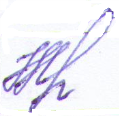 29.08.2018Утверждено приказом по МБОУ Митьковской СОШ  от    30 .08.2018 г. № 46_________________________от _________________ г. №_________________________от ________________ г. №_________________________№Название содержательной линииКоличество часов1.Как устроен мир62.Эта удивительная природа183.Мы и наше здоровье104.Наша безопасность75.Чему учит экономика126.Путешествия по городам и странам15Итого:68№ п/п урока Дата проведенияДата проведения         Тема урокаПримечание№ п/п урока По плануФакт         Тема урокаПримечаниеРаздел «Как устроен мир» (6 ч)Раздел «Как устроен мир» (6 ч)Раздел «Как устроен мир» (6 ч)Раздел «Как устроен мир» (6 ч)Раздел «Как устроен мир» (6 ч)16.09Природа.Знакомятся с учебником и учебными пособиями по курсу «Окружающий мир» для 3 класса, с целями и задачами раздела «Как устроен мир»;Понимают учебную задачу урока и стремятся её выполнять;Доказывают, пользуясь иллюстрацией учебника, что природа удивительно разнообразна; раскрывают ценность природы для людей;Анализируют текст учебника, извлекают из него необходимую информацию; сравнивают объекты неживой и живой природы по известным признакам; классифицируют объекты живой природы, осуществляют самопроверку;Формулируют выводы из изученного материала, отвечают на итоговые вопросы и оценивают достижения на уроке27.09Человек Находить сходство человека и живых существ и отличия его от животных; Различать внешность человека и его внутренний мир; анализировать проявления  внутреннего мира человека в его поступках, внешности, взаимоотношениях с людьми, отношении к природе; оценивать богатство внутреннего мира человека;  Формулировать выводы, отвечать на итоговые вопросы, оценивать свои достижения на уроке.313.09Проект «Богатства, отданные людям»В ходе выполнения проекта дети : Определяют цель проекта;Распределяют обязанности по проекту в группах;Собирают материал в дополнительной литературе, музее, в Интернете;  Подбирают иллюстративный материал (фотографии, открытки, слайды) , изготавливают недостающие иллюстрации (фотографии, рисунки), оформляют стенд;Презентуют проект; оценивают результаты работы 414.09Общество.  Вводный  контрольОпределяют место человека в мире;Характеризуют семью, народ, государство как части общества;Обсуждают вопрос о том, почему семья являются важной частью общества; Сопоставляют формы правления в государствах мира; Анализируют таблицу с целью извлечения необходимой информации; соотносят страны и народы, осуществляют самопроверку; рассуждать о многообразии и единстве стран и народов в современном мире; Формулируют выводы, отвечают на итоговые вопросы, оценивают свои достижения на уроке.  Вводный контроль (метапредметные результаты).520.09Что такое экологияАнализируют текст учебника с целью обнаружения взаимосвязей в природе, между природой и человеком, прослеживают по схеме обнаруженные взаимосвязи;Классифицируют экологические связи; осуществляют самопроверку; Формулируют выводы, отвечать на итоговые вопросы, оценивают свои достижения на уроке.621.09Природа в опасности!Устанавливают причинно-следственные связи между поведением людей, их деятельностью и состоянием окружающей среды; различают положительное и отрицательное влияние человека на природу; сравнивают заповедники и национальные парки как виды особо охраняемых природных территорий; Работают в группе: сопоставляют примеры отрицательного и положительного воздействия человека на природу; рассуждают, приводят примеры такого отношения из современной жизни;Моделируют в виде схемы воздействие человека на природу; обсуждают со взрослыми, участвуют в природоохранной деятельности. Раздел «Эта удивительная природа» (18 ч)Раздел «Эта удивительная природа» (18 ч)Раздел «Эта удивительная природа» (18 ч)Раздел «Эта удивительная природа» (18 ч)Раздел «Эта удивительная природа» (18 ч)727.09Тела, вещества, частицы       Характеризуют понятия «тела», «вещества», «частицы»; приводят примеры естественных и искусственных тел, твёрдых, жидких и газообразных веществ; классифицируют тела и вещества;Наблюдают опыт с растворением веществ, высказывают предположения, объясняющие результат опыта, доказывают на основе опыта, что тела и вещества состоят из частиц;Работают в группе, осуществлять самопроверкуФормулируют выводы, отвечают на итоговые вопросы, оценивают свои достижения на уроке828.09Разнообразие веществ. Практическая работа №1 «Исследуем продукты  на содержание крахмала»Наблюдают и характеризуют свойства поваренной соли, сахара, крахмала, кислоты; ставят опыты по обнаружению крахмала в продуктах питания; работают в паре: описывают изучаемые вещества по предложенному плану; используют информацию из текста учебника для объяснения содержания рисунков;Формулируют выводы из изученного материала, отвечают на итоговые вопросы и  оценивают  достижения на уроке94.10  Воздух и его охранаАнализируют схему с целью определения состава воздуха;Исследуют с помощью опытов свойства воздуха; фиксируют результаты в рабочей тетради; работают в паре: объясняют свойства воздуха, используя знания о частицах105.10Вода. Практическая работа №2 «Исследуем свойства воды»Исследуют по инструкции учебника свойства воды;Работают в паре: находят главные мысли текста, раскрывают их, анализируют схемы и применяют их для объяснения свойств воды; рассказывают об использовании в быту воды как растворителя, сравнивать свой ответ с ответами одноклассников, обобщают информацию;Работают со взрослыми: проводят мини-исследование об использовании питьевой воды в семье 1111.10Превращения и круговорот водыРазличают три состояния воды;Наблюдают и формулируют на основе наблюдения вывод о причинах образования облаков и выпадения дождя;Рассказывают по схеме о круговороте воды в природе, осуществляют взаимопроверку; моделируют круговорот воды в природе, осуществляют самопроверку1212.10Берегите воду!Понимают значение  воды для растений, животных и человека; анализируют схемы, показывающие источники загрязнения  воды; Высказывают предположения о том, почему нужно беречь воду; находят и использовать цифровые данные из текста учебника1318.10Что такое почва. Практическая работа №3 «Исследуем состав почвы»Высказывают предположения (гипотезы) о том, почему почва плодородна, обосновывать их; Исследуют состав почвы , используют полученные данные для проверки выдвинутых гипотез;Характеризуют процессы образования и разрушения почвы; меры по охране почвы от разрушения1419.10Разнообразие растенийУстанавливают по схеме  различия между группами растений; приводят примеры  растений разных групп и видов с помощью атласа-определителя; оценивать эстетическое воздействие растений на человека1525.10Солнце, растения и мы с вамиВыявляют с помощью схемы сходство и различие процессов питания и дыхания растений;Моделируют процессы дыхания и питания растений, выявляют роль листьев, стебля и корня в питании растений;Доказывают, что без растений невозможна жизнь животных и человека1626.10Размножение и развитие растений. Практическая работа  №4 «Изучаем способы распространения плодов»Характеризуют условия, необходимые для размножения растений и их распространения;Наблюдают в природе, как распространяются семена деревьев;Выявляют роль животных в размножении и развитии растений178.11Охрана растенийАктуализируют сведения об исчезающих и редких растениях, Красной книге, правилах поведения в природе; Характеризуют факторы отрицательного воздействия человека на мир растений;Обсуждают правила поведения в природе 189.11Разнообразие  животныхАктуализируют знания о животном мире, полученные в 1-2 классах, приводят примеры животных разных групп;С помощью атласа-определителя «От земли до неба» определяют животных, изображённых на рисунках и относят их к определённой группе;работают с электронным приложением к учебнику1915.11Кто что естХарактеризуют животных по типу питания; приводят примеры;характеризуют защитные приспособления растений и животныхАнализируют схемы цепей питанияФормулируют выводы из изученного материала, отвечают на итоговые вопросы и  оценивают  достижения на уроке2016.11Проект «Разнообразие природы родного края»Определяют цель и этапы работы, распределяют обязанности;Находят в краеведческой литературе материалы о природе родного края2122.11Размножение и развитие животных Характеризуют животных разных групп по способу размножения;Моделируют стадии размножения животных разных групп;Рассказывают, как заботятся домашние животные о своём потомстве;Работают с терминологическим словариком2223.11Охрана животныхВыявляют причины исчезновения  животных; предлагают меры по их охране; подготовят с помощью дополнительной литературы, Интернета сообщение о животном из Красной книги России(по выбору)2329.11В царстве грибовХарактеризуют строение шляпочных грибов;Различают съедобные, несъедобные и ядовитые грибы с помощью иллюстраций учебника и атласа-определителяФормулируют выводы из изученного материала, отвечают на итоговые вопросы и  оценивают  достижения на уроке2430.11Великий круговорот жизниХарактеризуют организмы-производители, организмы-потребители и организмы-разрушители;Обсуждают опасность исчезновения хотя бы одного из звеньев цепи круговорота веществ в природе;Моделируют круговорот веществ на Земле                                            Раздел «Мы и наше здоровье» (10 ч)                                            Раздел «Мы и наше здоровье» (10 ч)                                            Раздел «Мы и наше здоровье» (10 ч)                                            Раздел «Мы и наше здоровье» (10 ч)                                            Раздел «Мы и наше здоровье» (10 ч)256.12Организм человека. Практическая работа №5 «Измеряем свой рост и массу тела»Характеризуют системы органов человека(их части и назначение);Анализируют схемы расположения органов тела человека, уметь показывают расположение внутренних органов на своём теле и теле собеседника;Практическая работа в паре: измерение роста и массы тела человека;Формулируют выводы из изученного материала, отвечают на итоговые вопросы и  оценивают  достижения на уроке267.12Органы чувствСамостоятельно изучают материал темы и готовить рассказы по предложенному плану;Распознают предметы на ощупь и по запаху в ходе учебного эксперимента;Формулируют правила гигиены органов чувств2713.12Надёжная защита организма. Практическая работа №6 «Исследуем нашу кожу» Промежуточныйконтроль. Практическая работа: изучают свойства кожи;Характеризуют средства гигиены и ухода за кожей, меры первой помощи при повреждениях кожи;Работают в паре: осваивают приёмы оказания первой помощи при повреждениях кожи;Подготовят рассказ об уходе за кожей Промежуточныйконтроль (предметные результаты).2814.12Опора тела и движения. Характеризуют роль скелета и мышц в жизнедеятельности организма;раскрывают роль правильной осанки для здоровья человека, следят за правильной осанкой на уроке и вне  его, выполняют физкультминутки .2920.12Наше питание. Практическая работа №7 «Изучаем состав продуктов». Проект «Школа кулинаров»Определяют в ходе практической работы наличие питательных веществ в продуктах питания;Моделируют строение пищеварительной системы, Обсуждают правила рационального питания, составлять меню здорового питания; Готовятся к выполнению проекта «Школа кулинаров»3021.12Дыхание и кровообращение. Практическая работа №8 «Учимся измерять пульс»Характеризуют строение дыхательной системы и её роль в организме; строение кровеносной системы и роль крови и кровеносной системы в организме;Практическая работа в паре: измеряют пульс на запястье и подсчитывают количество ударов в минуту при разной нагрузке3127.12Умей предупреждать болезниХарактеризуют факторы закаливания, формулируют правила закаливания, составляют памятку по закаливанию;Составляют инструкцию по предупреждению инфекционных заболеваний, регулярно проводят закаливание своего организма .3210.01Здоровый образ жизниРазличают факторы, укрепляющие здоровье, и факторы, негативно на него влияющие;Обсуждают и формулируют правила здорового образа жизни и стараются его соблюдать;Формулируют выводы из изученного материала, отвечают на итоговые вопросы и  оценивают  достижения на уроке. Промежуточный  контроль3311.01Проверим себя и оценим свои достижения за первое полугодиеВыполняют тесты с выбором ответа; оценивают правильность/неправильность предложенных ответов; адекватно оценивают свои знания в соответствии с набранными баллами.  3417.01Презентация проектов «Богатства, отданные людям», «Разнообразие природы родного края», «Школа кулинаров»Выступают с подготовленными сообщениями, иллюстрируют их наглядными материалами; обсуждают выступления учащихся; оценивают свои достижения и достижения других учащихся.                                             Раздел «Наша безопасность» (7 ч)                                             Раздел «Наша безопасность» (7 ч)                                             Раздел «Наша безопасность» (7 ч)                                             Раздел «Наша безопасность» (7 ч)                                             Раздел «Наша безопасность» (7 ч)3518.01Огонь, вода и газХарактеризуют действия при пожареаварии водопровода и утечке газа, моделируют действия при этих ситуациях в виде схем и ролевой игры; называть наизусть телефоны экстренного вызова, родителей, соседей;анализируют схему эвакуации из школы и моделируют её в ходе учебной тревоги3624.01Чтобы путь был счастливымИзучают по материалам учебника правила поведения на улице и в транспорте, готовят сообщения;Обсуждают потенциально опасные ситуации;Выполняют тесты с выбором ответа о правильном неправильном поведении на улице и в транспорте3725.01Дорожные знакиМоделируют дорожные знаки; характеризуют свои действия как пешехода пи различных сигналах;соотносят изображения и названия дорожных знаков;выполняют тесты с выбором ответа, требующие знания дорожных знаков3831.01Проект «Кто нас защищает»Находят в Интернете и других источниках информации сведения о Вооружённых силах России, деятельности полиции, службы пожарной охраны, МЧС;Оформлять собранные материалы в виде стендов, альбомов и т. д.391.02Опасные местаОбсуждают потенциальные опасности в доме и вне его;Формулируют правила безопасного поведения в быту, моделируют их с помощью условных знаков407.02Природа и наша безопасностьХарактеризуют потенциальные опасности пребывания у воды и в лесу; запомнят правила поведения во время купания; различают съедобные и ядовитые грибы; определяют с помощью атласа жалящих насекомых418.02Экологическая безопасность. Практическая работа №9 «Учимся пользоваться бытовым фильтром для воды»Анализируют по схеме цепь загрязнения, приводят примеры цепей загрязнения; моделируют пути поступления загрязняющих веществ в организм; знакомятся в ходе практической работы с устройством и работой бытового фильтра для очистки водыРаздел «Чему учит экономика» (12 ч)Раздел «Чему учит экономика» (12 ч)Раздел «Чему учит экономика» (12 ч)Раздел «Чему учит экономика» (12 ч)Раздел «Чему учит экономика» (12 ч)4214.02Для чего нужна экономикаРаскрывают понятия «экономика», «потребности», «товары», «услуги»; различают товары и услуги; приводят примеры товаров и услуг; характеризуют роль труда в создании товаров и услуг;Формулируют выводы из изученного материала, отвечают на итоговые вопросы и  оценивают  достижения на уроке4315.02Природные богатства и труд людей – основа экономикиРаскрывают роль природных богатств и труда людей в экономике по предложенному плану;Приводят примеры использования природных богатств и труда в процессе производства товаров; прослеживают взаимосвязь труда людей разных профессий;раскрывают роль науки в экономическом развитии4421.02Полезные ископаемые. Практическая работа  №10 «Исследуем полезные ископаемые»Определяют полезные ископаемые с помощью атласа-определителя «От земли до неба»; Выявляют при производстве каких товаров применяются изучаемые полезные ископаемы;Характеризуют особенности добычи различных полезных ископаемых (шахты, карьеры, нефтяные вышки)4522.02Растениеводство. Практическая работа №11 «Учимся сравнивать и описывать культурные растения»Различают и классифицируют культурные растения, определяют их  с помощью атласа-определителя; Характеризуют роль выращивания культурных растений в экономике и труд  растениеводов; выявляют связь растениеводства и промышленности4628.02ЖивотноводствоАктуализируют знания о диких и домашних животных, полученные в 1-2 классах;Классифицируют домашних сельскохозяйственных животных;Характеризуют роль разведения с/х животных в экономике и труд животноводов; выявляют взаимосвязь растениеводства, животноводства и промышленности471.03Какая бывает промышленностьХарактеризуют отрасли промышленности по их роли в производстве товаров;Соотносят продукцию и отрасли промышленности; выявляют взаимосвязь отраслей промышленности;Характеризуют труд работников отраслей промышленности487.03Проект «Экономика родного края»Собирают информацию об экономике своего края; Оформляют собранные материалы в виде фотовыставки, стенгазеты, альбома и т. д. Составляют коллективно книгу-справочник «Экономика родного края»;Презентуют и оценивают результаты проектной деятельности4914.03Что такое деньги. Практическая работа №12 «Изучаем российские монеты»Характеризуют виды обмена товарами (бартер и купля-продажа); моделируют ситуации бартера и купли-продажи; раскрывают роль денег в экономике;различают денежные единицы разных стран5015.03Государственный бюджетХарактеризуют государственный бюджет, его доходы и расходы;Определяют, люди каких профессий получают зарплату из государственного бюджета;Выявляют взаимосвязь между доходами и расходами государства; моделируют доходы и расходы государства в виде математических задач5121.03Семейный бюджетХарактеризуют семейный бюджет, его доходы и расходы;Выявляют сходство и различия государственного и семейного бюджета и их взаимосвязь;Определяют, какие доходы и из каких источников может иметь семья; моделируют семейный бюджет524.04Экономика и экология.Характеризуют вредное воздействие различных отраслей экономики на окружающую среду;Раскрывают взаимосвязь между экономикой и экологией535.04Взаимосвязь экономики и экологии. Экологические прогнозы, их влияние на экономикуАктуализируют знания о влиянии человека на окружающую среду, полученные в 1-2 классах;Характеризуют вредное воздействие различных отраслей экономики на окружающую среду;Раскрывают взаимосвязь между экономикой и экологиейОбсуждают, почему при осуществлении любого экономического проекта в настоящее время осуществляется экологическая экспертиза;Приводят примеры изменения экономических проектов под влиянием экологов;Моделируют экологические прогнозыРаздел «Путешествия по городам и странам» (15 ч )Раздел «Путешествия по городам и странам» (15 ч )Раздел «Путешествия по городам и странам» (15 ч )Раздел «Путешествия по городам и странам» (15 ч )Раздел «Путешествия по городам и странам» (15 ч )5411.04Золотое кольцо России (Сергиев Посад, Переславль-Залесский, Ростов)Прослеживают маршрут путешествия по карте в учебнике и настенной карте России; рассказывают о достопримечательностях городов Золотого кольца;Узнают достопримечательности городов Золотого кольца по фотографиям;Моделируют маршрут Золотого кольца, используя фотографии, сувениры и т. д.;Выполняют задания из электронного приложения к учебнику;С помощью Интернета готовят сообщение о любом городе Золотого кольца5511.04Золотое кольцо России (Ярославль, Кострома, Плёс)Прослеживают маршрут путешествия по карте в учебнике и настенной карте России; рассказывают о достопримечательностях городов Золотого кольца;Узнают достопримечательности городов Золотого кольца по фотографиям;Моделируют маршрут Золотого кольца, используя фотографии, сувениры и т. д.;Выполняют задания из электронного приложения к учебнику;С помощью Интернета готовят сообщение о любом городе Золотого кольца5612.04Золотое кольцо России (Иваново, Суздаль, Владимир)Прослеживают маршрут путешествия по карте в учебнике и настенной карте России; рассказывают о достопримечательностях городов Золотого кольца;Узнают достопримечательности городов Золотого кольца по фотографиям;Моделируют маршрут Золотого кольца, используя фотографии, сувениры и т. д.;Выполняют задания из электронного приложения к учебнику;С помощью Интернета готовят сообщение о любом городе Золотого кольца5718.04Проект «Музей путешествий»В ходе выполнения проекта дети учатся:Собирают экспонаты для музея (фотографии, открытки, значки и др.), составляют этикетки (кем, когда и где собран материал);Оформляют экспозицию музея; готовят сообщения (экскурсии по музею);Презентуют свои сообщения с демонстрацией экспонатов5819.04Наши ближайшие соседиПоказывают на карте России её границы и пограничные государства, их столицы, в том числе страны, граничащие только с Калининградской областью или имеющие с Россией только морские границы;Готовят с помощью дополнительной литературы сообщения о странах, граничащих с Россией5925.04На севере ЕвропыРаботают  в группе: самостоятельно изучают материал о странах севера Европы, готовят сообщения с показом местоположения страны и её столицы на политической карте Европы; выступают одному из представителей группы с сообщением;Соотносят государства и их флаги;Узнают по фотографиям достопримечательности изучаемых стран;Составляют вопросы к викторине по странам севера Европы6026.04Что такое БенилюксРаботают  в группе: самостоятельно изучают материал о странах севера Европы, готовят сообщения с показом местоположения страны и её столицы на политической карте Европы; выступают одному из представителей группы с сообщением;Описывают  по фотографиям достопримечательности  стран Бенилюкса;Составляют вопросы к викторине по странам БенилюксаВыполняют задания из электронного приложения к учебнику6126.04В центре ЕвропыРаботают  в группе: самостоятельно изучают материал о странах севера Европы, готовят сообщения с показом местоположения страны и её столицы на политической карте Европы; выступают одному из представителей группы с сообщением;Узнают и описывают  по фотографиям достопримечательности Выполняют задания по электронному приложению к учебнику;Формулируют выводы из изученного материала, отвечают на итоговые вопросы и  оценивают  достижения на уроке628.05Итоговая  комплексная диагностическая работа  по тексту «Жаба  ага»Выполняют тесты с выбором ответа; оценивают правильность/неправильность предложенных ответов; формируют адекватную самооценку в соответствии с набранными баллами.  Итоговый контроль (предметные  и метапредметные результаты)6316.05 По Франции и Великобритании (Великобритания) Работают  в группе: самостоятельно изучают материал о Франции, готовят сообщения с показом местоположения страны и её столицы на политической карте Европы; выступают одному из представителей группы с сообщением;Описывают  по фотографиям достопримечательности  Франции;Составляют вопросы для  викторины о Франции;Выполняют задания из электронного приложения к учебнику;В дополнительной литературе и Интернете находят интересные факты о Франции6417.05 По Франции и Великобритании (Франция)Работают  в группе: самостоятельно изучают материал о Великобритании, готовят сообщения с показом местоположения страны и её столицы на политической карте Европы; выступают одному из представителей группы с сообщением;Описывают  по фотографиям достопримечательности  Великобритании;Составляют вопросы для  викторины о Великобритании;Выполняют задания из электронного приложения к учебнику;В дополнительной литературе и Интернете находят интересные факты о Великобритании6517.05 На юге ЕвропыРаботают  в группе: самостоятельно изучают материал о Греции и Италии, готовят сообщения с показом местоположения стран и их столиц на политической карте Европы; выступают одному из представителей группы с сообщением;Описывают  по фотографиям достопримечательности  Греции и Италии;Составляют вопросы к  викторине по Греции и Италии;Выполняют задания из электронного приложения к учебнику;В дополнительной литературе и Интернете находят интересные факты об изучаемых странах6623.05По знаменитым местам мираСоотносят памятники архитектуры и искусства с той страной, в которой они находятся; обсуждают цели международного туризма; работают с картой;Описывают по фотографиям изучаемые достопримечательности;Находят в дополнительной литературе и в Интернете материал о достопримечательностях разных стран, готовят сообщения6724.05Проверим себя и оценим свои достижения за второе полугодиеВыступают с подготовленными сообщениями, иллюстрируют их наглядными материалами; обсуждают выступления учащихся; оценивают свои достижения и достижения другихучащихся6824.05Презентация проектов «Кто нас защищает», «Экономика родного края», «Музей путешествий»Выступают с подготовленными сообщениями, иллюстрируют их наглядными материалами; обсуждают выступления учащихся; оценивают свои достижения и достижения других учащихся